Your recent request for information is replicated below, together with our response.For each of the last three financial years (20/21), (21/22) and (22/23) please state how many juveniles (children aged UNDER 18) you arrested on suspicion of having committed a firearms offence.For the (22/23) year please provide a grid showing the number of arrests for each individual age from 10 to 17 inclusive.By "firearms offences" I mean the following crimes with their Home Office coding:• 10A Possession of firearms with intent,• 10B Possession of firearms offences,• 81.3 Other firearms offences• 115 Firearms Act offences• 81.1 and 81.2 Firearms OffenceFor each case where a sanction was imposed please detail what this sanction was.In response to your request, I must first of all advise you that crimes in Scotland are recorded in accordance with the Scottish Government Justice Department Offence Classification Codes and not Home Office Classifications. As such, in terms of Section 17 of the Freedom of Information (Scotland) Act 2002, this represents a notice that the information you seek is not held by Police Scotland.To be of some assistance, recorded and detected crime statistics can be found on the Police Scotland website, broken down by Multi-Member Ward area, via the following link:- Crime data - Police ScotlandIf you require any further assistance please contact us quoting the reference above.You can request a review of this response within the next 40 working days by email or by letter (Information Management - FOI, Police Scotland, Clyde Gateway, 2 French Street, Dalmarnock, G40 4EH).  Requests must include the reason for your dissatisfaction.If you remain dissatisfied following our review response, you can appeal to the Office of the Scottish Information Commissioner (OSIC) within 6 months - online, by email or by letter (OSIC, Kinburn Castle, Doubledykes Road, St Andrews, KY16 9DS).Following an OSIC appeal, you can appeal to the Court of Session on a point of law only. This response will be added to our Disclosure Log in seven days' time.Every effort has been taken to ensure our response is as accessible as possible. If you require this response to be provided in an alternative format, please let us know.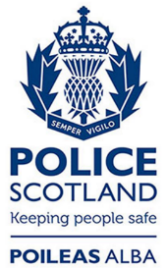 Freedom of Information ResponseOur reference:  FOI 23-1015Responded to:  2nd May 2023